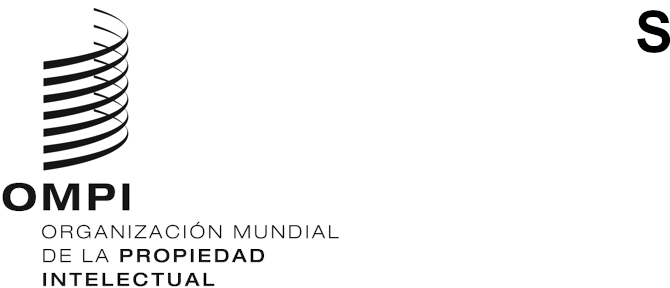 WO/CF/41/1   P/EC/60/1   B/A/50/1   B/EC/66/1   N/A/40/1   LI/A/37/1   LO/A/40/1   IPC/A/41/1   PCT/A/52/1   BP/A/37/1   VA/A/33/1   WCT/A/20/1   WPPT/A/20/1   PLT/A/19/1   STLT/A/13/1ORIGINAL: INGLÉSfecha: 15 DE DICIEMBRE DE 2020Conferencia de la OMPI, cuadragésimo primer período de sesiones (17.º extraordinario)Unión Internacional para la Protección de la Propiedad Industrial (Unión de París) – Comité Ejecutivo – Sexagésimo período de sesiones (56.º ordinario)Unión Internacional para la Protección de las Obras Literarias y Artísticas (Unión de Berna) – Asamblea – quincuagésimo período de sesiones (26.º extraordinario)Unión Internacional para la Protección de las Obras Literarias y Artísticas (Unión de Berna) – Comité Ejecutivo – Sexagésimo sexto período de sesiones (51.º ordinario)Unión Especial para la Clasificación Internacional de Productos y Servicios para el Registro de las Marcas (Unión de Niza) – Asamblea – cuadragésimo período de sesiones (16.º extraordinario)Unión particular para la Protección de las Denominaciones de Origen y su Registro Internacional (Unión de Lisboa) – Asamblea – trigésimo séptimo período de sesiones (14.º extraordinario)Unión Especial relativa a la Clasificación Internacional para los Dibujos y Modelos Industriales (Unión de Locarno) – Asamblea – cuadragésimo período de sesiones (17.º extraordinario)Unión Particular para la Clasificación Internacional de Patentes (Unión de la CIP) – Asamblea – cuadragésimo primer período de sesiones (19.º extraordinario)Unión Internacional de Cooperación en materia de Patentes (Unión del PCT) - Asamblea - quincuagésimo segundo período de sesiones (30.º extraordinario)Unión para el Reconocimiento Internacional del Depósito de Microorganismos a los fines del Procedimiento en materia de Patentes (Unión de Budapest) – Asamblea – trigésimo séptimo período de sesiones (17.º extraordinario)Unión Especial para la Clasificación Internacional de los elementos figurativos de las marcas (Unión de Viena) – Asamblea – trigésimo tercer período de sesiones (15.º extraordinario)Tratado de la OMPI sobre Derecho de Autor (WCT) - Asamblea - vigésimo período de sesiones (11.º extraordinario)Tratado de la OMPI sobre Interpretación o Ejecución y Fonogramas (WPPT) - Asamblea - vigésimo período de sesiones (11.º extraordinario)Tratado sobre el Derecho de Patentes (PLT) - Asamblea - decimonoveno período de sesiones (11.º extraordinario)Tratado de Singapur sobre el Derecho de Marcas (STLT) – Asamblea - decimotercer período de sesiones (7.º extraordinario)Ginebra, 21 a 25 de septiembre de 2020INFORMESaprobados por los órganos respectivosCada uno de los órganos mencionados anteriormente se reunió en los períodos de sesiones indicados con el fin de considerar los siguientes puntos del orden del día consolidado de la sexagésima primera serie de reuniones de las Asambleas de la OMPI (documento A/61/1): 1, 2, 4, 5, 6, 8, 10.ii), 11, 21 y 22. Además, los Comités Ejecutivos de las Uniones de Paris y de Berna consideraron el punto 3.Los informes sobre esos puntos del orden del día figuran, en forma consolidada, en el informe general de las Asambleas (documento A/61/10).[Fin del documento]